Koja je od nacrtanih funkcija rastuća samo na intervalu ? b)                                                                                                 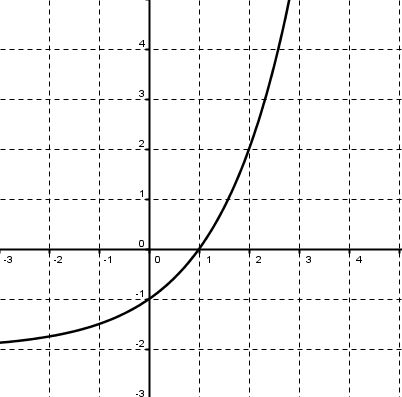 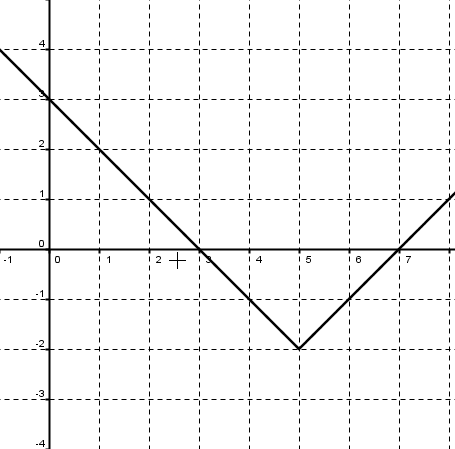 c)                                                    d)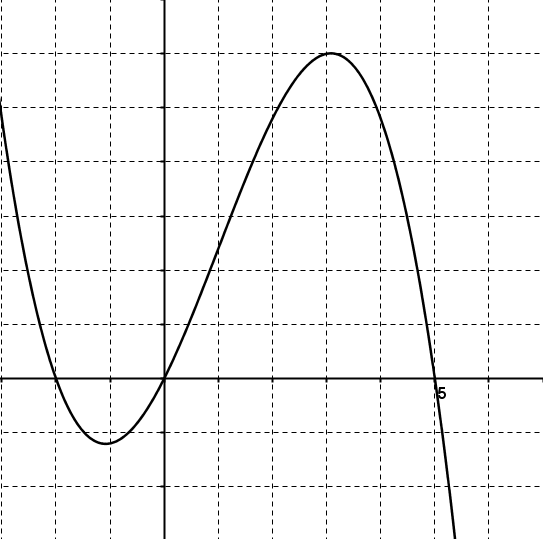 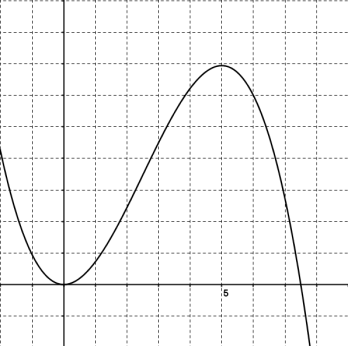 Zadane su funkcije  i . Odredite domenu funkcije .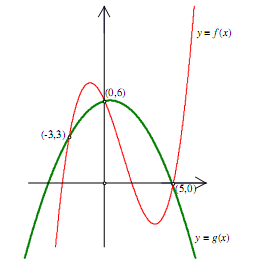 Grafovi funkcija f i g su prikazani na slici: Rješenje nejednadžbe  je interval ______________Jednadžba tangente na graf funkcije  u točki s apscisom  jednaka je . Odredite p i k. Za funkciju  odredite 1348Odredite područje definicije funkcije RAko je , onda je  jednakoKoncentracija lijeka u pacijentovoj krvi t sati nakon injekcije lijeka opisana je funkcijom . Ako su pacijentu lijek dali u 19:30, kolika je koncentracija lijeka u krvi u 22:30?